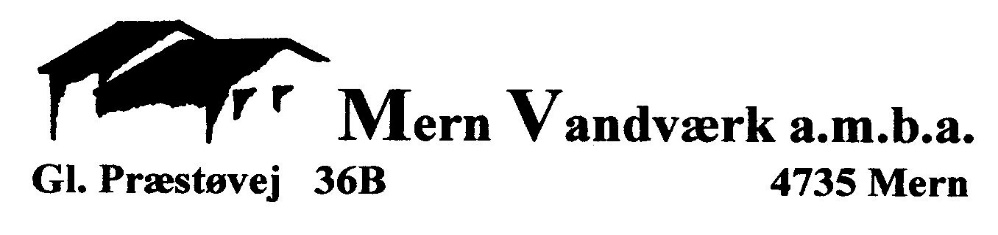 Dagsorden til generalforsamlingen i Mern Vandværk.Afholdes den 30 marts 2017 kl. 19.00 i Mern Forsamlingshus.Valg af dirigent.Beretning om det forløbne år.Det reviderede regnskab forlægges til godkendelse.Godkendelse af takstblad.Budget for det kommende år fremlægges.Valg af medlemmer og suppleant til bestyrelsen. På valg for 2 år er:Bestyrelsesmedlem: Michael Petersen – villig til genvalg.Bestyrelsesmedlem: Helge Christensen – villig til genvalg.Suppleant: ny valg.Valg af revisor og suppleant.På valg for 1 år er:Revisor: Knud Larsen – villig til genvalg.Revisor suppleant: Helge Petersen – ej villig til genvalg.Revisor suppleant: ny valgBehandling af indkommende forslag:Eventuelt.